Table 10.4 Fair or unfair?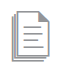 Photocopiable: Circle Solutions for Student Wellbeing 3e Sue Roffey, 2020 (SAGE)What happens?Fair or unfair?Do we need to change what happens – and how? If not, why not?Timmy has been playing with the bike for a long time. Abby asks for a go, but he says he hasn’t finished yet.The plate of cookies is for all the children, but some take too many so others miss out.There is only one book between two people. Cassie holds the book in front of her and Daniel can’t see it.Sana cannot read yet, so the teacher spends more time helping her than the other children.There are lots of jobs that need doing in the classroom. The teacher has made a list so that everyone has a turn.On the table are eight coloured pens for six children to use. Matthew has got three in his hand; he says he’s using them.When the teacher asks the whole class a question, Sam shouts out the answer.Monica is going to have a party. She asks all the girls in her class except for Izzy.